Сайты для детей и родителей по Правилам Дорожного ДвиженияСайты Для родителей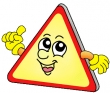 Правила дорожного движения для детей в картинкахhttp://malishi74.ru/development/49/pravila_dorozhnogo_dvizheniya_dlya_detej_v_kartinkax/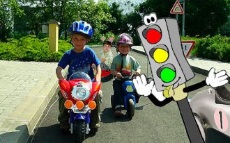 «Безопасность детей» онлайн энциклопедияhttp://bezopasnost-detej.ru/kartinki-po-bezopasnosti-dlya-detej/208-pravila-dorozhnogo-dvizheniya-detyam-kartinki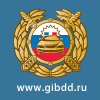 Госавтоинстпекцияhttp://www.gibdd.ru/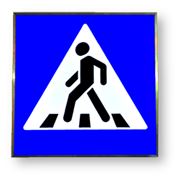 Безорпасность пешеходовhttp://www.gibdd.ru/about/social/pravo-peshehoda/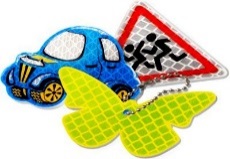 О СВЕТОВОЗВРАЩАЮЩИХ ЭЛЕМЕНТАХhttp://www.gibdd.ru/mens/peshekhodam/reflector/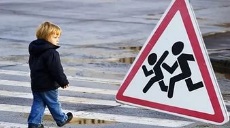 ДЕТСКАЯ БЕЗОПАСНОСТЬВ ДТП ГИБНУТ НАШИ ДЕТИ, ЧТО МОЖЕТ БЫТЬ СТРАШНЕЕ?http://www.gibdd.ru/about/social/children-safety/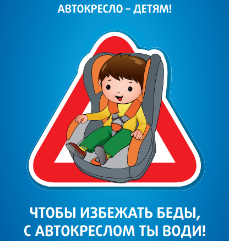 ПРАВИЛЬНО ВЫБИРАЕМ АВТОКРЕСЛОhttp://www.gibdd.ru/about/social/children-seat/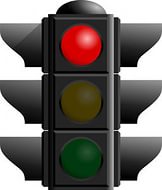 Проверь свои знания!экзамен ПДД онлайнhttp://avto-russia.ru/pdd/